ЧЕРКАСЬКА МІСЬКА РАДА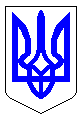 ЧЕРКАСЬКА МІСЬКА РАДАВИКОНАВЧИЙ КОМІТЕТРІШЕННЯВід 30.09.2022 № 802Про встановлення тарифів на тепловуенергію, її виробництво, транспортування,постачання, послугу з постачаннятеплової енергії, послугу з постачаннягарячої води для КПТМ «Черкаситеплокомуненерго» на період воєнного стану в Україні      Керуючись Законом України №2479-IX  «Про особливості регулювання відносин на ринку природного газу та у сфері теплопостачання під час дії воєнного стану та подальшого відновлення їх функціонування», відповідно до ст. 28 Закону України «Про місцеве самоврядування в Україні», враховуючи роз’яснення Міністерства розвитку громад та територій від 25.08.2022 №7/10.2/8416-22, виконавчий комітет Черкаської міської радиВИРІШИВ:        1. Встановити для КПТМ «Черкаситеплокомуненерго» тарифи на теплову енергію, її виробництво, транспортування, постачання, послугу з постачання теплової енергії, послугу з постачання гарячої води з 01 жовтня 2022 року на період воєнного стану та шести місяців після місяця, в якому воєнний стан буде припинено або скасовано, у наступних розмірах:   для потреб населення:тариф на теплову енергію – 1 506,02 грн/Гкал  за такими складовими:- тариф на виробництво теплової енергії – 1130,21 грн/Гкал;- тариф на транспортування теплової енергії – 368,89 грн/Гкал;- тариф на постачання теплової енергії – 6,92 грн/Гкал; двоставковий тариф на теплову енергію:        - умовно-змінна частина двоставкового тарифу на теплову енергію –        1130,21 грн/Гкал;      - умовно-постійна частина двоставкового тарифу - місячна плата за одиницю  теплового навантаження – 67 251,66 грн/Гкал/год., з них:      - на транспортування теплової енергії – 66 012,37 грн/Гкал/год.;         - на постачання теплової енергії – 1 239,29 грн/Гкал/год;3)  тарифи з централізованого постачання гарячої води:- за умови підключення рушникосушильників до систем централізованого постачання гарячої води - 94,49 грн за 1 куб. м;-  за відсутності рушникосушильників - 87,26 грн за 1 куб. м;тарифи на послугу з централізованого постачання гарячої води, щонадається для потреб управителів багатоквартирних будинків:         - за умови підключення рушникосушильників до систем централізованого постачання гарячої води – 92,27 грн за 1 куб.м;         - за відсутності рушникосушильників – 85,22 грн за 1 куб.м.  2. Встановити одноставкові тарифи на транспортування теплової енергії інших суб’єктів господарювання (ПРАТ "Черкаське хімволокно") для населення (з ПДВ):  1) без урахування витрат на утримання та ремонт центральних теплових пунктів – 328,56 грн/Гкал;  2) з урахуванням витрат на утримання та ремонт центральних теплових пунктів – 371,59 грн/Гкал;3. Встановити тарифи на теплову енергію, її виробництво, транспортування та постачання для  категорій споживачів  "бюджетні установи", "творчі спілки", "підприємства, установи та організації, що фінансуються з державного чи місцевого бюджету" "інші споживачі" та "релігійні організації"  (з ПДВ):     1) з урахуванням витрат на виробництво теплової енергії, транспортування теплової енергії з урахуванням витрат на утримання та обслуговування центральних теплових пунктів, постачання теплової енергії без урахування витрат на утримання та обслуговування індивідуальних теплових пунктів без встановлення вузлів комерційного обліку теплової енергії:1.1. для потреб бюджетних установ та підприємств, установ та організацій, що фінансуються з державного чи місцевого бюджету, творчих спілок:  - тариф на теплову енергію – 3 369,34 грн/Гкал  за такими складовими:- тариф на виробництво теплової енергії –2 813,89 грн/Гкал;- тариф на транспортування теплової енергії – 540,87 грн/Гкал;- тариф на постачання теплової енергії – 14,58 грн/Гкал.1.2. Для потреб інших споживачів:- тариф на теплову енергію – 6 102,12 грн/Гкал за такими складовими:- тариф на виробництво теплової енергії – 5 225,23 грн/Гкал;- тариф на транспортування теплової енергії – 862,31 грн/Гкал;- тариф на постачання теплової енергії – 14,58 грн/Гкал.2) з урахуванням витрат на виробництво теплової енергії, транспортування теплової енергії з урахуванням витрат на утримання та обслуговування центральних теплових пунктів, постачання теплової енергії без урахування витрат на утримання та обслуговування індивідуальних теплових пунктів з встановленням вузлів комерційного обліку теплової енергії:2.1. Для потреб бюджетних установ та підприємств, установ та організацій, що фінансуються з державного чи місцевого бюджету, творчих спілок:- тариф на теплову енергію – 3 390,17 грн/Гкал за такими складовими:- тариф на виробництво теплової енергії – 2 813,89 грн/Гкал;- тариф на транспортування теплової енергії – 540,87 грн/Гкал;- тариф на постачання теплової енергії – 35,41 грн/Гкал.2.2. Для потреб інших споживачів:- тариф на теплову енергію – 6 122,95 грн/Гкал за такими складовими:- тариф на виробництво теплової енергії – 5 225,23 грн/Гкал;- тариф на транспортування теплової енергії – 862,31 грн/Гкал;- тариф на постачання теплової енергії – 35,41 грн/Гкал.3) з урахуванням витрат на виробництво теплової енергії, транспортування теплової енергії без урахування витрат на утримання та обслуговування центральних теплових пунктів, постачання теплової енергії з урахуванням витрат на утримання та обслуговування індивідуальних теплових пунктів без встановлення вузлів комерційного обліку теплової енергії:3.1. Для потреб бюджетних установ та підприємств, установ та організацій, що фінансуються з державного чи місцевого бюджету, творчих спілок:- тариф на теплову енергію – 3 378,34 грн/Гкал за такими складовими:- тариф на виробництво теплової енергії – 2 813,89 грн/Гкал;- тариф на транспортування теплової енергії – 517,85 грн/Гкал;- тариф на постачання теплової енергії – 46,60 грн/Гкал.3.2. Для потреб інших споживачів:- тариф на теплову енергію – 6 111,33 грн/Гкал за такими складовими:- тариф на виробництво теплової енергії – 5 225,23 грн/Гкал;- тариф на транспортування теплової енергії – 839,50 грн/Гкал;- тариф на постачання теплової енергії – 46,60 грн/Гкал.3.3. Для потреб релігійних організацій:- тариф на теплову енергію – 3 477,53 грн/Гкал за такими складовими:- тариф на виробництво теплової енергії – 2 907,67 грн/Гкал;- тариф на транспортування теплової енергії – 523,26  грн/Гкал;- тариф на постачання теплової енергії – 46,60 грн/Гкал.4) з урахуванням витрат на виробництво теплової енергії, транспортування теплової енергії без урахування витрат на утримання та обслуговування центральних теплових пунктів, постачання теплової енергії з урахуванням витрат на утримання та обслуговування індивідуальних теплових пунктів з встановленням вузлів комерційного обліку теплової енергії:4.1. Для потреб бюджетних установ та підприємств, установ та організацій, що фінансуються з державного чи місцевого бюджету, творчих спілок:- тариф на теплову енергію – 3 503,99 грн/Гкал за такими складовими:- тариф на виробництво теплової енергії – 2 813,89 грн/Гкал;- тариф на транспортування теплової енергії – 517,85 грн/Гкал;- тариф на постачання теплової енергії – 172,25 грн/Гкал.4.2. Для потреб інших споживачів:- тариф на теплову енергію – 6 236,97 грн/Гкал за такими складовими:- тариф на виробництво теплової енергії – 5 225,23 грн/Гкал;- тариф на транспортування теплової енергії – 839,50 грн/Гкал;- тариф на постачання теплової енергії – 172,24 грн/Гкал.4.  Встановити двоставкові тарифи на послугу з постачання теплової енергії (з ПДВ) для бюджетних установ та підприємств, установ та організацій, що фінансуються з державного чи місцевого бюджету та творчих спілок: 1) з урахуванням витрат на виробництво теплової енергії, транспортування теплової енергії з урахуванням витрат на утримання та обслуговування центральних теплових пунктів, постачання теплової енергії без урахування витрат на утримання та обслуговування індивідуальних теплових пунктів без встановлення вузлів комерційного обліку теплової енергії:1.1. умовно-змінна частина двоставкового тарифу на теплову енергію – 2 316,83 грн/Гкал;      1.2. умовно-постійна частина двоставкового тарифу - місячна плата за одиницю  теплового навантаження – 186 394,97 грн/Гкал/год., з них:- на виробництво теплової енергії –91 401,75 грн/Гкал/год.;- на транспортування теплової енергії – 92 492,01  грн/Гкал/год.;- на постачання теплової енергії – 2 501,21 грн/Гкал/год.2) з урахуванням витрат на виробництво теплової енергії, транспортування теплової енергії з урахуванням витрат на утримання та обслуговування центральних теплових пунктів, постачання теплової енергії без урахування витрат на утримання та обслуговування індивідуальних теплових пунктів з встановленням вузлів комерційного обліку теплової енергії:2.1. умовно-змінна частина двоставкового тарифу на теплову енергію – 2 316,83 грн/Гкал;2.2. умовно-постійна частина двоставкового тарифу - місячна плата за одиницю  теплового навантаження – 189 833,96 грн/Гкал/год., з них:- на виробництво теплової енергії – 91 401,75 грн/Гкал/год.;- на транспортування теплової енергії – 92 492,01 грн/Гкал/год.;- на постачання теплової енергії –  5 940,20 грн/Гкал/год.3) з урахуванням витрат на виробництво теплової енергії, транспортування теплової енергії без урахування витрат на утримання та обслуговування центральних теплових пунктів, постачання теплової енергії з урахуванням витрат на утримання та обслуговування індивідуальних теплових пунктів без встановлення вузлів комерційного обліку теплової енергії:3.1. умовно-змінна частина двоставкового тарифу на теплову енергію – 2 316,83 грн/Гкал;3.2. умовно-постійна частина двоставкового тарифу - місячна плата за одиницю  теплового навантаження – 182 227,96 грн/Гкал/год., з них:- на виробництво теплової енергії – 91 401,75 грн/Гкал/год.;- на транспортування теплової енергії – 83 357,52 грн/Гкал/год.;- на постачання теплової енергії – 7 468,69  грн/Гкал/год;      4) з урахуванням витрат на виробництво теплової енергії, транспортування теплової енергії без урахування витрат на утримання та обслуговування центральних теплових пунктів, постачання теплової енергії з урахуванням витрат на утримання та обслуговування індивідуальних теплових пунктів з встановленням вузлів комерційного обліку теплової енергії:  4.1. умовно-змінна частина двоставкового тарифу на теплову енергію – 2 316,83 грн/Гкал;4.2. умовно-постійна частина двоставкового тарифу - місячна плата за одиницю  теплового навантаження – 204 191,28 грн/Гкал/год., з них:- на виробництво теплової енергії – 91 401,75 грн/Гкал/год.;- на транспортування теплової енергії – 83 357,52 грн/Гкал/год.;- на постачання теплової енергії – 29 432,01 грн/Гкал/год.5. Встановити двоставкові тарифи на послугу з постачання теплової енергії (з ПДВ) для інших споживачів:  1) з урахуванням витрат на виробництво теплової енергії, транспортування теплової енергії з урахування витрат на утримання та обслуговування центральних теплових пунктів, постачання теплової енергії без урахування витрат на утримання та обслуговування індивідуальних теплових пунктів без встановлення вузлів комерційного обліку теплової енергії:1.1. умовно-змінна частина двоставкового тарифу на теплову енергію – 4 521,05 грн/Гкал;1.2. умовно-постійна частина двоставкового тарифу - місячна плата за одиницю  теплового навантаження – 272 334,56 грн/Гкал/год., з них:- на виробництво теплової енергії – 129 695,39 грн/Гкал/год.;- на транспортування теплової енергії – 140 274,0 грн/Гкал/год.;- на постачання теплової енергії – 2 365,17 грн/Гкал/год;2) з урахуванням витрат на виробництво теплової енергії, транспортування теплової енергії з урахуванням витрат на утримання та обслуговування центральних теплових пунктів, постачання теплової енергії без урахування витрат на утримання та обслуговування індивідуальних теплових пунктів з встановленням вузлів комерційного обліку теплової енергії:2.1. умовно-змінна частина двоставкового тарифу на теплову енергію – 4 521,05 грн/Гкал;2.2. умовно-постійна частина двоставкового тарифу - місячна плата за одиницю  теплового навантаження – 275 902,82 грн/Гкал/год., з них:- на виробництво теплової енергії – 129 695,39 грн/Гкал/год.;- на транспортування теплової енергії – 140 274,0 грн/Гкал/год.;- на постачання теплової енергії – 5 933,43 грн/Гкал/год;3) з урахуванням витрат на виробництво теплової енергії, транспортування теплової енергії без урахування витрат на утримання та обслуговування центральних теплових пунктів, постачання теплової енергії з урахуванням витрат на утримання та обслуговування індивідуальних теплових пунктів без встановлення вузлів комерційного обліку теплової енергії:3.1. умовно-змінна частина двоставкового тарифу на теплову енергію – 4 521,05 грн./Гкал;3.2. умовно-постійна частина двоставкового тарифу - місячна плата за одиницю  теплового навантаження – 272 908,07 грн/Гкал/год., з них:- на виробництво теплової енергії – 129 695,39 грн/Гкал/год.;- на транспортування теплової енергії – 135 683,42  грн/Гкал/год.;- на постачання теплової енергії – 7 529,26 грн/Гкал/год;4) з урахуванням витрат на виробництво теплової енергії, транспортування теплової енергії без урахування витрат на утримання та обслуговування центральних теплових пунктів, постачання теплової енергії з урахуванням витрат на утримання та обслуговування індивідуальних теплових пунктів з встановленням вузлами комерційного обліку теплової енергії:4.1. умовно-змінна частина двоставкового тарифу на теплову енергію – 4 521,05 грн/Гкал;4.2. умовно-постійна частина двоставкового тарифу - місячна плата за одиницю  теплового навантаження – 294 075,50 грн/Гкал/год., з них:- на виробництво теплової енергії – 129 695,39 грн/Гкал/год.;- на транспортування теплової енергії – 135 683,42  грн/Гкал/год.;- на постачання теплової енергії – 28 696,69 грн/Гкал/год.6. Встановити двоставкові тарифи на послугу з постачання теплової енергії (з ПДВ) для релігійних організацій:1) з урахуванням витрат на виробництво теплової енергії, транспортування теплової енергії без урахування витрат на утримання та обслуговування центральних теплових пунктів, постачання теплової енергії з урахуванням витрат на утримання та обслуговування індивідуальних теплових пунктів без встановлення вузлів комерційного обліку теплової енергії:1.1. умовно-змінна частина двоставкового тарифу на теплову енергію – 2 297,65 грн/Гкал;1.2. умовно-постійна частина двоставкового тарифу - місячна плата за одиницю  теплового навантаження – 210 377,02 грн/Гкал/год., з них:- на виробництво теплової енергії – 115 437,76 грн/Гкал/год.;- на транспортування теплової енергії – 87 175,38 грн/Гкал/год.;- на постачання теплової енергії – 7 763,88 грн/Гкал/год.7. Встановити одноставкові тарифи на транспортування теплової енергії інших суб’єктів господарювання (ПрАТ "Черкаське хімволокно") для бюджетних установ, та підприємств, установ та організацій, що фінансуються з державного чи місцевого бюджету, творчих спілок, інших споживачів та релігійних організацій (з ПДВ): 1) без урахування витрат на утримання та ремонт центральних теплових пунктів:          - для бюджетних установ та підприємств, установ та організацій, що фінансуються з державного чи місцевого бюджету, творчих спілок – 320,58 грн/Гкал;          -  для інших споживачів – 320,69 грн/Гкал;- для релігійних організацій – 308,92 грн/Гкал;2) з урахуванням витрат на утримання та ремонт центральних теплових пунктів:- для бюджетних установ та підприємств, установ та організацій, що фінансуються з державного чи місцевого бюджету, творчих спілок – 368,27 грн/Гкал;- для інших споживачів –   368,37 грн/Гкал.8. Встановити тарифи на послугу з постачання гарячої води для категорії споживачів "бюджетні організації", підприємства, установи та організації, що фінансуються з державного чи місцевого бюджету, творчі спілки та "інші споживачі": 1) з урахуванням витрат на виробництво теплової енергії, транспортування теплової енергії з урахуванням витрат на утримання та обслуговування центральних теплових пунктів, постачання теплової енергії без урахування витрат на утримання та обслуговування індивідуальних теплових пунктів без встановлення вузлів комерційного обліку теплової енергії (з ПДВ):- для бюджетних установ та підприємств, установ та організацій, що фінансуються з державного чи місцевого бюджету, творчих спілок:  – 194,02 грн/м3;- для інших споживачів –  303,07 грн/м32) з урахуванням витрат на виробництво теплової енергії, транспортування теплової енергії з урахуванням витрат на утримання та обслуговування центральних теплових пунктів, постачання теплової енергії без урахування витрат на утримання та обслуговування індивідуальних теплових пунктів з встановленням вузлів комерційного обліку теплової енергії (з ПДВ):- для бюджетних установ та підприємств, установ та організацій, що фінансуються з державного чи місцевого бюджету, творчих спілок –  169,08 грн/м3;- для інших споживачів – 301,02 грн/м3;3) з урахуванням витрат на виробництво теплової енергії, транспортування теплової енергії без урахування витрат на утримання та обслуговування центральних теплових пунктів, постачання теплової енергії з урахуванням витрат на утримання та обслуговування індивідуальних теплових пунктів без встановлення вузлів комерційного обліку теплової енергії (з ПДВ):- для бюджетних установ та підприємств, установ та організацій, що фінансуються з державного чи місцевого бюджету, творчих спілок – 195,97 грн/м3;- для інших споживачів – 304,40 грн/м3;- для релігійних організацій –  173,08 грн/м34) з урахуванням витрат на виробництво теплової енергії, транспортування теплової енергії без урахування витрат на утримання та обслуговування центральних теплових пунктів, постачання теплової енергії з урахуванням витрат на утримання та обслуговування індивідуальних теплових пунктів з встановленням вузлів комерційного обліку теплової енергії (з ПДВ):- для бюджетних установ та підприємств, установ та організацій, що фінансуються з державного чи місцевого бюджету, творчих спілок  – 176,77 грн/м3;- для інших споживачів – 316,01 грн/м3.9. Тариф на виробництво теплової енергії, що виробляється на установках з використанням альтернативних джерел енергії для потреб бюджетних установ/ організацій, на рівні 90% тарифу на виробництво теплової енергії, виробленої з використанням природного газу, в розмірі 2 108,62 грн/Гкал (без ПДВ).10. Компенсація різниці в тарифах на виробництво, транспортування, постачання, послугу з постачання теплової енергії, послугу з постачання гарячої води здійснюється  відповідно до ст.2, ст.3 Закону України №2479-IX  «Про особливості регулювання відносин на ринку природного газу та у сфері теплопостачання під час дії воєнного стану та подальшого відновлення їх функціонування».    11. Визнати такими, що втратили чинність рішення виконавчого комітету Черкаської міської ради від 12.04.2022 № 290 «Про встановлення тарифів на теплову енергію, її виробництво, транспортування та постачання, послуги з постачання теплової енергії та послуги з постачання гарячої води, які надаються  КПТМ «Черкаситеплокомуненерго» та  рішення виконавчого комітету Черкаської міської ради від 28.04. 2022  №319.       12.  Рішення набирає чинності з дня його прийняття.      13. Доручити управлінню інформаційної політики Черкаської міської ради  (Крапива Ю.Б.)  оприлюднити це рішення.      14. Контроль за виконанням рішення покласти на першого заступника міського голови з питань діяльності виконавчих органів ради Тищенка С.О.Міський голова                                                                      Анатолій БОНДАРЕНКО